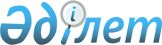 "Салықтық әкімшілендірудің кейбір мәселелері туралы" Қазақстан Республикасы Қаржы министрінің 2008 жылғы 30 желтоқсандағы № 637 бұйрығына өзгерістер енгізу туралы
					
			Күшін жойған
			
			
		
					Қазақстан Республикасы Қаржы министрінің 2014 жылғы 15 қыркүйектегі № 398 бұйрығы. Қазақстан Республикасының Әділет министрлігінде 2014 жылы 13 қазанда № 9791 тіркелді. Күші жойылды - Қазақстан Республикасы Қаржы министрінің 2018 жылғы 8 ақпандағы № 146 бұйрығымен
      Ескерту. Күші жойылды – ҚР Қаржы министрінің 08.02.2018 № 146 (алғашқы ресми жарияланған күнінен кейін күнтізбелік он күн өткеннен соң қолданысқа енгізіледі) бұйрығымен.

      РҚАО-ның ескертпесі!

      Осы бұйрықтың қолданысқа енгізілу тәртібін 3-тармақтан қараңыз
      "Салық және бюджетке төленетін басқа да міндетті төлемдер туралы" Қазақстан Республикасының Кодексіне (Салық кодексі) сәйкес БҰЙЫРАМЫН:
      1. "Салықтық әкімшілендірудің кейбір мәселелері туралы" Қазақстан Республикасы Қаржы министрінің 2008 жылғы 30 желтоқсандағы № 637 бұйрығына (Нормативтік құқықтық актілерін мемлекеттік тіркеу тізілімінде № 5463 болып тіркелген, "Заң газеті" газетінде 2009 жылғы 20 ақпанда № 27 (1450) жарияланған) мынадай өзгерістер енгізілсін:
      2, 14, 17, 18, 28, 29, 38, 39-қосымшалар осы бұйрыққа 1, 2, 3, 4, 5, 6, 7, 8-қосымшаларға сәйкес жаңа редакцияда жазылсын.
      2. Қазақстан Республикасы Қаржы министрлігінің Салық комитеті (Ә.С.Жұмаділдаев):
      1) осы бұйрықтың Қазақстан Республикасының Әділет министрлігінде мемлекеттік тіркелуін қамтамасыз етсін;
      2) осы бұйрық мемлекеттік тіркелгенінен кейін оның ресми жариялануын қамтамасыз етсін;
      3) осы бұйрықтың Қазақстан Республикасы Қаржы министрлігінің ресми интернет-ресурсында жариялануын қамтамасыз етсін.
      3. Осы бұйрық алғашқы ресми жарияланған күнінен бастап қолданысқа енгізіледі және 2014 жылдың 1 қаңтарынан бастап туындайтын қатынастарға қолданылады.
                                                                     Нысан  Салықтық тексеру нәтижелері туралы
Хабарлама
      20 __ ж. "____" ___________                                  № ______
            "Салық және бюджетке төленетін басқа да міндетті төлемдер
      туралы" Қазақстан Республикасы Кодексінің (Салық кодексі) 607,
      638-баптарына сәйкес және
      _____________________________________________________________________
                      (салық қызметі органының атауы)
      20__ ж. "__" ______ салық тексеруінің актісі негізінде Сізді
      _____________________________________________________________________
         (салық төлеушінің тегі, аты, әкесінің аты (ол болған жағдайда)
                      немесе толық атауы, мекен-жайы))
            Жеке сәйкестендіру нөмірі/бизнес- сәйкестендіру нөмірі (БСН,ЖСН)
      _____________________________________________________________________
            1) ____________________________________________________________
                                (тексерілетін кезең)
      үшін салық және бюджетке төленетін басқа да міндетті төлемдердің,
      міндетті зейнетақы жарналарының, міндетті кәсіптік зейнетақы
      жарналарының, әлеуметтік аударымдардың және өсімақылардың есептелген
      сомасы туралы:
                                                                 теңге
            2) ___________________________________________________________
                                 үшін (тексерілетін кезең)
      бюджетке төленуге жатпайтын кемітілген залал сомасы туралы:
                                                             теңге
            3) ___________________________________________________________
                           үшін (тексерілетін кезең)
      бюджетке төленуге жатпайтын есепке жатқызылатын қосылған құн
      салығының қайтарылуға расталмаған, есепке жазылған салық сомасынанасып кету сомасы туралы:
                                                     теңге
            4)_____________________________________________________________
                              үшін (тексерілетін кезең)
      бюджеттен қайтарылған және қайтарылуы расталмаған қосылған құн
      салығының асып кету сомасы туралы:
                                                            теңге
            5) _____________________________________________________________________
      _____________ үшін (тексерілетін кезең)
      бюджетке төленуге жатпайтын қайтарылуға расталмаған, резидент
      еместердің табыстарының төлем көзінен ұсталған корпоративтік (жеке)
      табыс салығының сомасы туралы
                                                                   теңге
      Салық кодексінің 608-бабының 2-тармағына сәйкес Сізге осы хабарлама
      тапсырылған (алған) күннен кейінгі күннен бастап отыз жұмыс күні
      ішінде _________________ мөлшеріндегі соманы
      _____________________________________________________________________
      __________________________(салық қызметі органының атауы)
      БСН ___________________ № ____ шотына (салық қызметі органының атауы)
      _____________________________________________________________________
            төлеуіңіз қажет. (Қазынашылық басқармасы, БСК)
      Салық қызметі органдарының және олардың лауазымды адамдарының
      заңды талаптарын орындалмаған жағдайда, Сізге ҚазақстанРеспубликасының Әкімшілік құқық бұзушылық туралы кодексіне
      сәйкес әкімшілік жазаға тарту шаралары қолданылады.
      Салық кодексі 638-бабының 6-тармағына сәйкес салық тексеруінің
      нәтижелері туралы хабарламада көрсетілген салықтардың, бюджетке
      төленетін басқа да міндетті төлемдер мен өсімақылардың есептелген
      сомаларымен салық төлеуші (салық агенті) келіскен жағдайда, төлеу
      кестесімен қоса салық төлеушінің (салық агентінің) өтініші бойынша
      салықтарды, бюджетке төленетін басқа да міндетті төлемдерді төлеу
      бойынша, сондай-ақ өсімақыларды төлеу бойынша салық міндеттемесін
      орындау мерзімі алпыс жұмыс күніне ұзартылуы мүмкін. Бұл ретте
      көрсетілген сома төлеу мерзімі ұзартылған әрбір күнге өсімақы
      есептеле отырып, осы кезеңнің әрбір он бес жұмыс күні сайын тең
      үлеспен бюджетке төленуге тиіс.
      Акциздің және төлем көзінен ұсталатын салықтардың салық
      тексеруінің нәтижелері бойынша есептелген сомаларын, сондай-ақ
      тексеру нәтижелеріне шағым жасалғаннан кейін салық тексеруі
      нәтижелері бойынша есептелген салықтардың, бюджетке төленетін басқа
      да міндетті төлемдер мен өсімақылардың сомаларын төлеу бойынша салық
      міндеттемесін орындау мерзімі ұзартылуға жатпайды.
      Салық кодексінің 666 және 667-баптарына сәйкес Cіздің
      көрсетілген хабарлама табыс етілген немесе оны алған күннен бастап
      отыз жұмыс күні ішінде салық қызметінің жоғары тұрған органына не
      сотқа шағым беруге құқығыңыз бар.
      Салық қызметі органының Басшысы (Басшының орынбасары) _______________
                                                        (Т.А.Ә, қолы, мөрі)
      Хабарламаны _________________________________________________________
                      алдым. (салық төлеушінің Т.А.Ә, қолы, мөрі, күні)
      Хабарлама салық төлеушіге (салық агентіне) _______________ тапсырылды
                                      (салық қызметі органы лауазымды
                                       тұлғасының Т.А.Ә, қолы, күні)
      Хабарлама салық төлеушіге (салық агентіне) ________________ жіберілді
                                           (жіберу және (немесе) алу
                                           фактісін растайтын құжат)
      Ескерту:
      1) салық тексеруі нәтижелері бойынша бұзушылықтар белгіленбеген жағдайда осы хабарламаның тиісті тармақшалары көрсетілмейді;
      2) салық салу объектісі және (немесе) салық салуға байланысты
      объектісі бар заңды тұлғаға қатысты салық және бюджетке төленетін басқа да міндетті төлемдер, міндетті зейнетақы жарналары, міндетті кәсіптік зейнетақы жарналары, әлеуметтік аударымдар сомасы есептелген жағдайда сондай сомаларды төлеу салық салу объектілерінің тіркелген орны бойынша жүзеге асырылады. Бұл ретте көрсетілген сомаларды төлеу бойынша талап осы хабарламада жеке көрсетіледі.
                                                           Нысан Камералды бақылау нәтижелері бойынша қорытынды
      __________________                                         № ________
            (күні)
            Менімен (бізбен), _____________________________________________
      (салық органы қызметкер(лер)інің тегі, аты, әкесінің аты, лауазымы)
      _____________________________________________________________________
      "Салық және бюджетке төленетін басқа да міндетті төлемдер туралы"
      Қазақстан Республикасы Кодексіне сәйкес және 20___ жылғы "___"
      _________ № ___ (20___ жылғы "___" _________ № ___ кіріс) қызметті
      тоқтату туралы салықтық өтініш негізінде _____________________________________________________________________
      _____________________________________________________________________
      _____________________________________________________________________
                 (Жеке кәсіпкердің тегі, аты, әкесінің аты,
                       резидент-заңды тұлғаның атауы)
      Жеке сәйкестендіру нөмірі/Бизнес сәйкестендіру нөмірі ЖСН/БСН
      _____________________________________________________________________
      20___ жылғы "___" _________ бастап 20___ жылғы "___" _________
      дейінгі кезеңге камералды бақылау нәтижесі бойынша қорытынды
      құрастырылды.
            1. Салық төлеуші туралы мәлімет
            1. Жеке кәсіпкер ретінде (ДК) мемлекеттік тіркеу туралы куәлік:
      сериясы ________; нөмірі ________ берілген күні 20___ жылдың "___"
      _________
            2. Заңды тұлғаны мемлекеттік тіркеу туралы куәлік:
      сериясы ________; нөмірі ________ берілген күні 20___ жылдың "___"
      ______
            3. Салық салу режимі
      ____________________________________________________________________
            4. Қызмет түрлері және оларды жүргізу орны:
            5. Банктік деректемелер:
            Банктің атауы:
      _____________________________________________________________________
            БСК
      _____________________________________________________________________
            БСН
      _____________________________________________________________________
            Облыс (қала, аудан) ___________________________________________
            Банктік шоттардың деректемелері:
            шот атауы ___________________________; нөмірі ________________;
            ашылған күні ____________________; жабылған күні _____________;
            шоттағы ақша қаражаттарының қалдығы ___________________________
                                        (сомасын және валюта кодын көрсету)
            6. Бақылау-кассалық машинасын тіркеу туралы
      мәлімет: ____________________________________________________________
                      (тіркеу карточкасының нөмірі, маркасы, зауыттық
      _____________________________________________________________________
                                        нөмірі)
      7. Қызметті тоқтата тұру туралы мәлімет:
      8. Камералды бақылау нәтижесі бойынша салық органдары қызметімен анықталғын бұзушылықтарды жою туралы бұрын жіберілген хабарлама бойынша және оларды орындау туралы мәліметтер: 2. Камералды бақылау нәтижесі
      9. Камералды бақылау барысында келесі уәкілетті мемлекеттік органдардан, кедендік органдардан, банктерден және (немесе) банктік операциялардың жекелеген түрлерін іске асыратын ұйымдардан мәліметтер алынды:
      10. Салық есептілігі нысандарының деректерін салық органы ақпараттық жүйелерінің, бақылау-касса машинасының (БКМ) қолма-қол ақшаларды есепке алу кітабының, БКМ бойынша фискалды есебінің, банк шоттарының деректерімен салыстыру:
      Ескерту: Салық органының ақпараттық жүйелеріндегі кірістер туралы деректер, БКМ деректер, сондай-ақ банк шоттары болмаған кезде 3-бағандағы мәліметтер 4-бағанға көшіріледі.
      Ескерту: Қызметін жалпыға бірдей тәртіпте жүргізетін салық төлеушілер бойынша толтырылады. Салық органында шегерімдер туралы деректер, БКМ деректер болмаған кезде, сондай-ақ банк шоттары болмаған кезде 3-бағандағы деректер 4-бағанға көшіріледі.
      Ескерту: Қызметін жалпыға бірдей тәртіпте жүргізетін салық төлеушілер бойынша толтырылады. Салық органында деректер, БКМ деректер болмаған кезде, сондай-ақ банк шоттары болмаған кезде 3-бағандағы деректер 4-бағанға көшіріледі.
      Ескерту: Қызметін жалпыға бірдей тәртіпте жүргізетін салық төлеушілер бойынша толтырылады. Салық органында деректер, БКМ деректер болмаған кезде, сондай-ақ банк шоттары болмаған кезде 3-бағандағы деректер 4-бағанға көшіріледі.
      11. "Салық және бюджетке төленетін басқа да міндетті төлемдер туралы" Қазақстан Республикасы Кодексінің (Салық кодексі) 37-1 және  43-баптарымен белгіленген салық міндеттемесін орындау ерекшеліктерін сақтау:
      _____________________________________________________________________
        (қолдану шартын сақтамау бұзушылықтарының сипатын егжей-тегжейлі
      _____________________________________________________________________
         Салық кодексінің 37-1 бабының 1-тармағының 1)-4) тармақшаларын,
                   Салық кодексінің 43-бабы 1-тармағының 1)-3))
      _____________________________________________________________________
      тармақшаларын көрсетіп жазу керек
            Ескерту: Салық кодексінің 37-1 және 43 баптарымен айқындалған салық міндеттемелерін орындау ерекшеліктерін қолдану жағдайын сақтамау бойынша бұзушылықты камералды бақылау жүргізу барысында анықтаған жағдайда толтырылады, бұзушылық түрі егжей – текжейлі жазылады және таратылатын салық төлеушіге Қазақстан Республикасы салық заңнамасын бұзушылықты жою туралы хабарлама жіберіледі.
            12. Арнайы салық режимдерін қолдану шарттарын сақтау (АСР):
      _____________________________________________________________________
      _____________________________________________________________________
      Ескерту: АСР қолдану шартын бұзушылық анықталған жағдайда
      бұзушылық түрі егжей-тегжейлі жазылады.
      13. Басқа салық түрлері мен бюджетке төленетін басқа да міндетті төлемдер бойынша салықтық есептілік нысандары деректерін уәкілетті мемлекеттік органдар, кеден органдары, банктер және (немесе) банктік операциялардың жекелеген түрлерін жүзеге асыратын ұйымдардың деректерімен салыстыру
      Ескерту: Уәкілетті мемлекеттік органдарда, кеден органдарында салық салу объектісі туралы деректер болмаған кезде 3-бағандағы деректер 4-бағанға көшіріледі. Әр салық және бюджетке төленетін басқа да міндетті төлем түрлері бойынша бөлек толтырылады.
      14. Салық есептілігі нысандарының мәліметтерін міндетті зейнетақы төлемдері (МЗТ) бойынша салыстыру:
      Ескерту: Уәкілетті мемлекеттік органдарда мәліметтер жоқ болғанда 3 бағандағы мәліметтер 4 бағанға көшіріледі.
      15. Салық есептілігі нысандарының мәліметтерін міндетті кәсіптік зейнетақы төлемдері (МКЗТ) бойынша салыстыру:
      Ескерту: Уәкілетті мемлекеттік органдарда мәліметтер жоқ болғанда 3 бағандағы мәліметтер 4 бағанға көшіріледі.
      16. Салық есептілігі нысандарының мәліметтерін әлеуметтік аударымдар бойынша салыстыру:
      Ескерту: Уәкілетті мемлекеттік органдарда мәліметтер жоқ болғанда 3 бағандағы мәліметтер 4 бағанға көшіріледі. 3. Қорытынды
      17. Камералды бақылау нәтижесі бойынша қорытындыны жасау кезінде салықтар және бюджетке төленетін басқа да міндетті төлемдер, міндетті зейнетақы төлемдері, міндетті кәсіптік зейнетақы төлемдері және әлеуметтік аударымдар бойынша есептеулер жағдайы: 
      Ескерту: Есептеу қалдығында шағымдалу кезеңіндегі және шағымдалып алынған салықтық тексеру нәтижесі бойынша есептелген, сондай-ақ төлеу мерзімі өзгертілген (мерзімін ұзарту) бойынша сомалар көрсетілмейді
      18. Камералды бақылау нәтижелері бойынша алшақтықтар болмаған кезде камералды бақылау бұзушылықсыз аяқталды деп саналады.
      19. Камералды бақылау нәтижелері бойынша алшақтықтар анықталған жағдайда камералды бақылау нәтижесі бойынша салық органдары қызметімен анықталған бұзушылықты жою туралы хабарлама мынадай салық есептілігінің түрлері бойынша толтырылады.
      Камералды бақылау нәтижесі бойынша анықталған бұзушылықтар
      туралы ақпараттар ___________________________________________________
      _____________________________________________________________________
      Салық органы лауазымды тұлғасы ______________________________________
                                           (Т.А.Ә, лауазымы, қолы)
      Қорытындыны____________________________________________________ алдым
                           (салық төлеушінің Т.А.Ә, қолы, күні)
      Қорытынды салық төлеушіге ________________________________ тапсырылды
                  (салық органы лауазымды тұлғасының Т.А.Ә, қолы, күні)
      _____________________________________________________________________Қорытынды салық төлеушіге ________________________________ жіберілді
                               (жіберу және (немесе) алу фактісін
                                          растайтын құжат)
      _____________________________________________________________________
      Қазақстан Республикасы 
      Қаржы министрінің   
      2014 жылғы 15 қыркүйектегі
      № 398 бұйрығына   
      3-қосымша       
      Қазақстан Республикасы 
      Қаржы министрінің    
      2008 жылғы 30 желтоқсандағы
      № 637 бұйрығына    
      17-қосымша       
                                                                     Нысан Бақылауды тағайындау туралы
шешім
      20__ ж. "__" _____________                                 № ________
                  (тіркеу күні)
      __________________________________________________________________
      (салық қызметі органының атауы)
            "Салық және бюджетке төленетін басқа да міндетті төлемдер
      туралы" Қазақстан Республикасының Кодексіне (Салық кодексі) және
      "Республикалық бюджетке түсетін түсімдердің алынуына, артық (қате)
      төленген соманың бюджеттен қайтарылуына және (немесе) есепке алынуына
      және салықтық емес түсімдердің, негізгі капиталды сатудан түсетін
      түсімдердің, трансферттердің, бюджеттік кредиттерді өтеу, мемлекеттің
      қаржы активтерін сатудан түсетін соманың, қарыздардың бюджетке түсуін
      бақылауды жүзеге асыруға жауапты уәкілетті органдардың тізбесін
      бекіту туралы" Қазақстан Республикасы Үкіметінің 2008 жылғы 31
      желтоқсандағы № 1339 Қаулысына сәйкес fs24ШЕШТІ:
            1) ____________________________________________________________
                        (уәкілетті мемлекеттік органының толық атауы)
      бақылау жүргізуге
            Жеке сәйкестендіру нөмірі/бизнес-сәйкестендіру нөмірі (ЖСН/БСН)
      _____________________________________________________________________
                       (бақылауды тағайындау негіздемесі)
      _____________________________________________________________________
            2) бақылау жүргізу үшін жіберілсін: ___________________________
      _____________________________________________________________________
         (салық қызметі органдарының лауазымды тұлғаларының лауазымы,
                         тегі, аты, әкесінің аты)
            3) бақылау жүргізу мерзімі 20__ жылдың "__"________ -дан 20__
      жылдың "___" _____________ дейін деп белгіленсін
            4) бақылау жүргізілетін кезең 20__ жылдың "__"________ -дан 20_______
      жылдың "___" _____________ дейін белгіленсін
            5) бақылау жүргізу сұрақтары __________________________________
            6) бақылау жүргізуге мынадай маман(-дар) жұмылдырылсын:
      _____________________________________________________________________
                   (басқа мемлекеттік органдардан жұмылдырылған
                            маман(-дар)ның Т.А.Ә.)
      ____________________________________________________________________
            Салық қызметі органының Басшысы _______________ ______________
            М.О.                                (Т.А.Ә.)        (қолы)
            Таныстым және шешімді (көшірмесін) алдым:
      _____________________________________________________________________
                 (уәкілетті мемлекеттік органның лауазымды
                      тұлғасының Т.А.Ә., қолы, күні)
                                                              Нысан Тексеру тағайындау туралы __________ № ______ шешімге қосымша
шешім
      20__ ж. "__" _____________                                № ________
                   (тіркеу күні)
      ________________________________________________________________
      (салық қызметі органының атауы)
      "Салық және бюджетке төленетін басқа да міндетті төлемдер
      туралы" Қазақстан Республикасының Кодексіне (Салық кодексі) және
      "Республикалық бюджетке түсетін түсімдердің алынуына, артық (қате)
      төленген соманың бюджеттен қайтарылуына және (немесе) есепке алынуына
      және салықтық емес түсімдердің, негізгі капиталды сатудан түсетін
      түсімдердің, трансферттердің, бюджеттік кредиттерді өтеу, мемлекеттің
      қаржы активтерін сатудан түсетін соманың, қарыздардың бюджетке түсуін
      бақылауды жүзеге асыруға жауапты уәкілетті органдардың тізбесін
      бекіту туралы" Қазақстан Республикасы Үкіметінің 2008 жылғы 31 желтоқсандағы № 1339 Қаулысына сәйкес ШЕШТІ:
            1) ______________________________________ уәкілетті мемлекеттік
             (уәкілетті мемлекеттік органның атауы)
      органындағы бақылау "______" жұмыс күніне ұзартылсын.
            Жеке сәйкестендіру нөмірі/бизнес-сәйкестендіру нөмірі (ЖСН/БСН)
      _________________
            2) бақылау кезеңі 20__ жылдың "__"_____ -дан 20__ жылдың "___"
      _______ дейін өзгертілсін.
            3) бақылау жүргізіп жатқан тұлғалардың құрамына салық қызметі
      органның мынадай мамандары қосылсын:
      ____________________________________________________________________
                (салық қызметі органдарының лауазымды тұлғаларының
                      лауазымы, тегі, аты, әкесінің аты)
            4) бақылау жүргізуге мынадай маман(-дар) жұмылдырылсын:
      _____________________________________________________________________
      (басқа мемлекеттік органдардан жұмылдырылған маман(-дар)ның Т.А.Ә)
      __________________________________________ органдардан жұмылдырылған
            5) бақылау жүргізіп жатқан тұлғалардың құрамынан мынадай салық
      қызметі органдарының мамандары және (немесе) басқа мамандар
      шығарылсын: _________________________________________________________
                                         (Т.А.Ә., лауазымы)
      _____________________________________________________________________
            Салық қызметі
            органының Басшысы __________________________ __________________
            М.О.                      (Т.А.Ә.)                 (қолы)
      Таныстым және шешімді (көшірмесін) алдым:
      _____________________________________________________________________
                   (уәкілетті мемлекеттік органның лауазымды
                          тұлғасының Т.А.Ә., қолы, күні)
                                                                 Нысан САЛЫҚТЫҚ ТАЛАП
      20 ___ж. "____"___________                                   № ______
      _____________________________________________________________________
             (талап жіберілетін шет мемлекетінің құзыретті органның
                        атауы және оның мекенжайы)
      _____________________________________________________________________
      _____________________________________________________________________
      _____________________________________________________________________
      _____________________________________________________________________
            Қазақстан Республикасы Кодексінің "Салық және бюджетке
      төленетін міндетті төлемдер туралы" (Салық Кодексі) 227-бабына және
      _____________________________________________________________________
                        (құзыретті не уәкілетті органның атауы)
      _____________________________________________________________________
      ______________________________________________________________ сәйкес
                          (халықаралық шарттың атауы)
      мына салық төлеушіге қатысты салықтарды жинауға көмек алу мақсатында
      жүгінеді:
      _____________________________________________________________________
      _____________________________________________________________________
                 (жеке тұлғаның аты-жөні/ заңды тұлғаның атауы)
      _____________________________________________________________________
      _____________________________________________________________________
      Резиденттік еліндегі салықтық тіркеу нөмірі _________________________
      резиденттік еліндегі мекенжайы: _____________________________________
      _____________________________________________________________________
      _____________________________________________________________________
      жеке тұлғаның жеке басын куәландыратын құжаттың түрі, нөмірі және
      берілген күні _______________________________________________________
      Жеке тұлғаның резиденттік еліндегі жұмыс берушісі және оның мекенжайы
      _____________________________________________________________________
      _____________________________________________________________________
      _____________________________________________________________________
      _____________________________________________________________________
      Қазақстан Республикасына келген (тіркеу) мекенжайы
      _____________________________________________________________________
      _____________________________________________________________________
      _____________________________________________________________________
      _____________________________________________________________________
      Салық төлеушінің үшінші жақтың иелігіндегі мүлкі (болған жағдайда):
      _____________________________________________________________________
      _____________________________________________________________________
      Басқа да маңызды мәіметтер __________________________________________
      _____________________________________________________________________
      Салықтық талап салық берешегін жинау мақсатында жасалды.
      Қазақстан Республикасындағы салық берешегінің сомасы,
      теңгеде: ____________________________________________________________
      _____________________________________________________________________
      _____________________________________________________________________
      Қазақстан Республикасындағы салық берешегінің сомасы, шетел
      валютасында: ____________________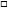 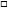 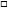       Валюты коды*


      Жиналған соманы
      _____________________________________________________________________
                (банк шоты иесінің атауы/ аты-жөні және мекенжайы)
      _____________________________________________________________________
      _____________________________________________________________________
      _______________________________________ банк шотына аударуды сұраймыз
      Салық төлеу туралы хабарлама салық берешегі бар тұлғаға жіберілді
      (күні) ______________________________________________________________
      Мен, төменде қол қоюшы ______________________________________________
      _____________________________________________________________________
          (құзыретті не уәкілетті органның тұлғасының лауазымы және аты)
      _____________________________________________________________________
      _____________________________________________________________________
      _____________________________________________________________________
      Мынаны:
      Салықтық талап жоғарыда көрсетілген халықаралық шартпен көзделген
      салықтарға қатысты, дауланбайды, әкімшілік органның шешіміне жоғары
      тұрған инстанцияның әкімшілік органына апелляциямен және сотқа
      апелляциямен теріске шығарылмайды. Салықтық талап халықаралық шарт
      шеңберінде мәжбүрлі түрде жүзеге асырылады. Көрсетілген салықтарды
      Қазақстан Республикасында өндіріп алу мүмкін емес. Осы құжатта
      көрсетілген ақпарат дұрыс. Көмекті жоғарыда аталған халықаралық шарт
      шеңберінде құзыретті орган сұратады. Салық түрлері қимасында берешек
      сомасы қоса беріледі.
            Қолы _________________ М.О.
            Күні __________________
            * "Валюта коды" бағанын толтырған кезде "Кеден декларацияларын
      толтыру үшін пайдаланылатын жіктеуіштер туралы" Кеден одағы
      комиссиясының 2010 жылғы 20 қыркүйектегі № 378 шешімімен (бұдан әрі -
      Шешім) бекітілген 23 "Валюталар жіктеуіші" қосымшасына сәйкес
      валюталардың кодын көрсету қажет.
      Қазақстан Республикасы
      Қаржы министрінің   
      2014 жылғы 15 қыркүйектегі
      № 398 бұйрығына    
      6-қосымша       
      Қазақстан Республикасы 
      Қаржы министрінің   
      2008 жылғы 30 желтоқсандағы
      № 637 бұйрығына     
      29-қосымша       
                                                                   Нысан Қазақстан Республикасының салық заңнамасын бұзушылықты
жою туралы
Талап
      20__ ж. "___" _________                                 № ________ "Салық және бюджетке төленетін басқа да міндетті төлемдер туралы" Қазақстан Республикасы Кодексінің (Салық кодексі) 656-бабы 7-тармағына сәйкес __________________________________________________
      _____________________________________________________________________
                              (салық органының атауы)
            Сізге _________________________________________________________
      (уәкілетті мемлекеттік органның бастығының тегі, аты, әкісінің аты,
      уәкілетті мемлекеттік органның толық атауы, мекен-жайы) _____________
      _____________________________________________________________________
      Жеке сәйкестендіру нөмірі/бизнес-сәйкестендіру нөмірі (ЖСН/БСН) _____________________________________________________________________
      Қазақстан Республикасы салық заңнамасынының бұзушылықтарын жою
      қажеттігі туралы хабарлайды: ________________________________________
                                    (бюджетке енгізілуі тиіс соммалар
                                    (болған жағдайда) көрсетіле отырып,
                                             бұзушылық мәні)
      _____________________________________________________________________
      Салық кодексінің 656-бабына сәйкес Сізге осы талапты табыс
      еткен (алған) күннен бастап отыз жұмыс күні ішінде бұзушылықтарды жою
      қажет.
      Олар жойылмаған жағдайда Сіз Қазақстан Республикасының
      заңнамасына сәйкес жауапқа тартыласыз.
      Салық кодексінің 686, 687-баптарына сәйкес салық төлеушінің
      немесе оның уәкілетті өкілінің салық қызметі органдарының лауазымды
      тұлғалары әрекетін (әрекетсіздігін) салық қызметінің жоғары тұрған
      органына немесе сотқа Қазақстан Республикасының Заңдарында көзделген
      тәртіппен шағымдануына құқығы бар.
            Салық қызметі органының Басшысы _______________________________
                                                (Т.А.Ә., қолы, мөрі)
            Талапты алдым _________________________________________________
                           (уәкілетті мемлекеттік орган басшысының
                                      Т.А.Ә., қолы, күні)
            Талапты уәкілеттi мемлекеттік органға табыс еттім
      _____________________________________________________________________
                 (салық қызметі органының лауазымды тұлғасының
                               Т.А.Ә., қолы, күні)
            Талап уәкілетті мемлекеттікорганға жіберілді
      _____________________________________________________________________
                 (жіберу және алу фактісін растайтын құжат)
                                                                 Нысан Жеке табыс салығы мен мүлік жөніндегі
декларацияларды электрондық түрде қабылдау туралы
анықтама
      Жеке сәйкестендіру нөмірі (ЖСН) _____________________________________
      Тегі, аты, әкесінің аты _____________________________________________
      Салық есептілігі нысанының коды _______________ версиясы ____________
      Салық есептілігі нысанының түрі _____________________________________
      Салық есептілігі нысанының атауы ____________________________________
      Салық кезеңі ________________________________________________________
      Қабылдау әдісі ______________________________________________________
      Алған салық органының коды __________________________________________
      Салық есептілігі құжатының кіріс (тіркеу) нөмірі ____________________
      Қолданбалы сервердің қолтаңбасы
                                                         Нысан Салық қызметі органының салық есептілігін
Электрондық түрде қабылдап алғаны туралы
хабарлама
      Жеке сәйкестендіру нөмірі /Бизнес сәйкестендіру нөмірі (ЖСН/БСН)
      _____________________________________________________________________
      Салық төлеушінің атауы/тегі, аты, әкесінің аты
      _____________________________________________________________________
      _____________________________________________________________________
      Салық есептілігі нысанының коды _____________ версиясы ______________
      Салық есептілігі нысанының түрі _____________________________________
      Салық есептілігі нысанының атауы ____________________________________
      Келісімшарттың деректемесі №___________ 20__ жылы "___" _____________
      Салық кезеңі ________________________________________________________
      Қабылдау әдісі ______________________________________________________
      Алған салық органының коды __________________________________________
      Салық есептілігі құжатының кіріс (тіркеу) нөмірі ____________________
      Қолданбалы сервердің қолтаңбасы
					© 2012. Қазақстан Республикасы Әділет министрлігінің «Қазақстан Республикасының Заңнама және құқықтық ақпарат институты» ШЖҚ РМК
				
Қазақстан Республикасының
Қаржы министрі
Б.СұлтановҚазақстан Республикасы
Қаржы министрінің
2014 жылғы 15 қыркүйектегі
№ 398 бұйрығына
1-қосымша
Қазақстан Республикасы
Қаржы министрінің
2008 жылғы 30 желтоқсандағы
№ 637 бұйрығына
2-қосымша
________________________
(төлемнің коды, атауы)
__________________
(төлемнің сомасы)
______________
(өсімақы сомасы)
________________________
(төлемнің коды, атауы)
__________________
(төлемнің сомасы)
______________
(өсімақы сомасы)
________________________
(төлемнің коды, атауы)
__________________
(төлемнің сомасы)
______________
(өсімақы сомасы)
________________________
(төлемнің коды, атауы)
__________________
(төлемнің сомасы)
______________
(өсімақы сомасы)
Жиыны
Жиыны
__________________
(төлемнің сомасы)
__________________
(өсімақы сомасы)
___________________________________________________________________
                          (залал сомасы)
________________________________
      (салық коды, атауы)
_________________________________
        (салық сомасы)
________________________
(салық коды, атауы)
____________________
(салық сомасы)
_____________________
(өсімақы сомасы)
_________________________________
(салық коды, атауы)
__________________________________
(салық сомасы)Қазақстан Республикасы
Қаржы министрінің
2014 жылғы 15 қыркүйектегі
№ 398 бұйрығына
2-қосымша
Қазақстан Республикасы
Қаржы министрінің
2008 жылғы 30 желтоқсандағы
№ 637 бұйрығына
14-қосымша
№ т/б
Экономикалық қызмет түрлерінің жалпы жіктеуіші
(ЭҚТЖЖ)
Атауы
Мекенжай
1
2
3
4
№ т/б
Тоқтата тұрудың басталған күні
Тоқтата тұрудың аяқталған күні
Салықтық өтініш берген күні
1
2
3
4
№ т/б
Хабарламаның №
Хабарламаның күні
Жіберілген хабарлама бойынша алшақтықты жазу
Орындау нәтижесі (орындалды/орындалмады)
1
2
3
4
5
№ т\б
Уәкілетті мемлекеттік органның, кеден органының, банктің және (немесе) банктік операциялардың жекелеген түрлерін іске асыратын ұйымның, атауы
Сұрау салу жіберілген күн
Жауап алынған күн
Сұрау салуға жауаптың сипаты
1
2
3
4
5
№ т/б
Салық кезеңі
Салық төлеушінің деректері бойынша кіріс
Салық органының (камералдық бақылау) деректері бойынша кіріс
Алшақтық
Алшақтық себебі
1
2
3
4
5
6
№ т/б
Салықтық кезең
Салық төлеушінің деректері бойынша шығындар (шегерімдер)
Салық органының (камералдық бақылау) деректері бойынша шығындар
Алшақтық
Алшақтық себебі
1
2
3
4
5
6
№ т/б
Салықтық кезең
Салық төлеушінің деректері бойынша салық салынатын кіріс
Салық органының (камералдық бақылау) деректері бойынша салық салынатын кіріс
Алшақтық
Алшақтық себебі
1
2
3
4
5
6
№ т/б
Салықтық кезең
Салық төлеушінің деректері бойынша залал
Салық органының (камералдық бақылау) деректері бойынша залал
Алшақтық
Алшақтық себебі
1
2
3
4
5
6
№ т/б
Салық немесе басқа да міндетті төлем түрі
Салық кезеңі
Салық төлеушінің мәліметі бойынша
Салық органының (камералдық бақылау) мәліметі бойынша
Алшақтық
Алшақтық себебі
1
2
3
4
5
6
7
№ т/б
Салық кезеңі
МЗТ есептеу үшін салық төлеушінің мәліметі бойынша кіріс
МЗТ есептеу үшін салық органының (камералдық бақылау) мәліметі бойынша кіріс
Алшақтық
Алшақтық себебі
1
2
3
4
5
6
№ т/б
Салық кезеңі
МКЗТ есептеу үшін салық төлеушінің мәліметі бойынша кіріс
МКЗТ есептеу үшін салық органының (камералдық бақылау) мәліметі бойынша кіріс
Алшақтық
Алшақтық себебі
1
2
3
4
5
6
№ т/б
Салық кезеңі
Әлеуметтік аударымдарды есептеу үшін салық төлеушінің мәліметі бойынша кіріс
Әлеуметтік аударымдарды есептеу үшін салық органының (камералдық бақылау) мәліметі бойынша кіріс
Алшақтық
Алшақтық себебі
1
2
3
4
5
6
№
Салық бюджетке төленетін басқа да міндетті төлемдер, МЗТ, МКЗТ және әлеуметтік аударымдар түрі
Есеп қалдығы (+, -)
Есеп қалдығы (+, -)
Есеп қалдығы (+, -)
№
Салық бюджетке төленетін басқа да міндетті төлемдер, МЗТ, МКЗТ және әлеуметтік аударымдар түрі
Салық, бюджетке төленетін басқа да міндетті төлемдер, МЗТ, МКЗТ, әлеуметтік төлемдер қалдығы ( +, -)
Өсімпұл қалдығы ( +, -)
Айыппұл қалдығы (+, -)
1
2
3
4
5
№ т/б
Салықтың, басқа міндетті төлемнің түрі
Бюджет жүктемесінің коды (БЖК)
Салық есептілігі нысанының коды
1
2
3
4Қазақстан Республикасы
Қаржы министрінің
2014 жылғы 15 қыркүйектегі
№ 398 бұйрығына
4-қосымша
Қазақстан Республикасы
Қаржы министрінің
2008 жылғы 30 желтоқсандағы
№ 637 бұйрығына
18-қосымшаҚазақстан Республикасы
Қаржы министрінің
2014 жылғы 15 қыркүйектегі
№ 398 бұйрығына
5-қосымша
Қазақстан Республикасы
Қаржы министрінің
2008 жылғы 30 желтоқсандағы
№ 637 бұйрығына
28-қосымшаҚазақстан Республикасы
Қаржы министрінің
2014 жылғы 15 қыркүйектегі
№ 398 бұйрығына
7-қосымша
Қазақстан Республикасы
Қаржы министрінің
2008 жылғы 30 желтоқсандағы
№ 637 бұйрығына
38-қосымша
Салық есептілігін өңдеу
Жүйесі
Мәртебесі
Күні/УақытыҚазақстан Республикасы
Қаржы министрінің
2014 жылғы 15 қыркүйектегі
№ 398 бұйрығына
8-қосымша
Қазақстан Республикасы
Қаржы министрінің
2008 жылғы 30 желтоқсандағы
№ 637 бұйрығына
39-қосымша
Салық есептілігін өңдеу
Жүйесі
Мәртебесі
Күні/Уақыты
Бюджет сыныптауышының коды 
Төлеу мерзімі
Сомасы
Валютаның коды